Safety Data Sheet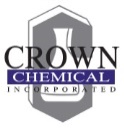 (pursuant to 29 CFR §1910.1200(g) and Appendix D) Section 1: Product IdentificationProduct Name:  Pristine (Ricmar Industries)     Product No.     Recommended Use: Manual car washingManufacturer: Crown Chemical, Inc.  Address: 4701 W. 136th Street  Crestwood, IL 60445	www.crown-chem.comDaytime Telephone: (708) 371-6990   Emergency Telephone (24 hour): (800) 535-5053Section 2: Hazard Identification Hazard Class: Non-Hazardous   Signal Word: NAHazard Category(ies): NA Hazard Statement(s): NA Precautionary Statements: Prevention: Wear protective rubber gloves as needed to prevent prolonged skin contact when using this product. Mix ONLY with water. Response: If swallowed: Rinse out mouth. Do NOT induce vomiting. Call a Poison Control Center or doctor if you feel unwell. If on skin (or hair): Rinse with water. Wash contaminated clothing and shoes before reuse. If inhaled: No specific response required. If in eyes: Rinse cautiously with water for several minutes. Remove contact lenses, if present and easy to do. Continue rinsing. Call a Poison Control Center or doctor for treatment advice if irritation persists. Storage: Store locked up   Disposal: See Section 13 for disposal information   Hazards Not Otherwise Classified: None identifiedSection 3: Composition/Information on IngredientsProduct Type: MixtureHazardous Ingredient Name (common name(s))		CAS Number		Concentration Range (%)Contains No Hazardous IngredientsSection 4: First-Aid MeasuresEye Contact: Rinse cautiously with water for several minutes. Remove contact lenses, if present and easy to do. Continue rinsing. Call a Poison Control Center or doctor for treatment advice if irritation persists.Skin Contact: Rinse with water. Wash contaminated clothing and shoes before reuse.Ingestion: Rinse out mouth. Do NOT induce vomiting. Call a Poison Control Center or doctor if you feel unwell.Inhalation: No specific response required.Symptoms of Exposure: See Section 11 for additional information.Indication of Immediate Medical Attention and Special Treatment Needed: Non-hazardous product. No such indications. Section 5: Fire-Fighting MeasuresSuitable Fire Extinguishing Media: Not applicable.  Specific Hazards: None knownDecomposition Byproducts: None knownSpecial Protective Equipment: Not applicable.Specific Precautions: Not applicable. Section 6: Accidental Release MeasuresPersonal Precautions: Initiate spill containment procedures immediately using containment or absorbtion methods. Keep people away from area. Put on appropriate protective equipment (see Section 8). Spill Cleanup: Do not allow spilled material to enter sewers, waterways or soil. Neutralize with water. Mop, sweep or otherwise collect spilled material and hold for disposal. Consult local government authorities for allowable disposal methods. After removal, rinse area completely with water to remove residue. Section 7: Handling and Storage Handling Precautions: Avoid contact with eyes, skin or clothing. Storage Precautions: Keep out of reach of children. Keep containers tightly closed when not in use. Store in a well ventilated area between 60-100°F (15- 38°C). Avoid ignition sources. Section 8: Exposure Controls/Personal ProtectionHazardous Ingredient Name (common name)		OSHA PEL			ACGIH TLVContains No Hazardous Ingredients Engineering Controls: Use with adequate ventilation to maintain exposure limits below listed thresholds.Personal Protective Equipment: The following protective equipment is recommended during usage: Eye protection: Normally not required. Wear safety glasses if necessary to prevent contact with concentrated product. Skin protection: Wear protective rubber gloves as needed to prevent prolonged skin contact when using this product. Respiratory protection: None required.  Hygienic Measures: Wash thoroughly after use and before eating, smoking, or using the bathroom. Avoid contamination of clothing or shoes, and wash any contaminated items before reuse. Section 9: Physical and Chemical PropertiesPhysical State: Blue Liquid   Odor: Characteristic    pH (1% solution): <8.0   Melt Point: NA   Freeze Point: NABoiling Point: NA   Flash Point: Non-Combustible   Evaporation Rate (H2O = 1.0): <1.0   Flammability: NAExplosion Limits: NA   Vapor Pressure: NA   Vapor Density (Air =1.0): NA   Relative Density: >1.0Solubility (in 120°F Water): 100%   Viscosity (H2O =1.0): >1.0   Partition coefficient: n-octanol/water: No data available  Auto Ignition Temperature: No data available   Decomposition Temperature: No data availableSection 10: Stability and ReactivityStability: Product is stable under normal storage and usage conditions.Reactivity: Product is generally non-reactive. As a precaution, NEVER mix this product with other chemicals. Mix this product ONLY with water.   Incompatibilities: Chlorine and other halogens, strong acids or alkalis. Hazardous Decomposition Byproducts: None are expected under normal storage and usage conditions.Section 11: Toxicological InformationLikely Routes of Exposure: Eyes, SkinSymptoms: Eye contact may cause mild irritation or redness. Prolonged skin contact with concentrated product may cause mild irritation or redness. Ingestion may cause stomach irritation or nausea.  Acute Effects of Exposure: None known.  	Toxicity Data: NA		Chronic Effects of Exposure: No known significant effects or critical hazards.   Carcinogen Listing Source: NASection 12: Ecological InformationEcotoxicity: No specific data available for this mixture. Persistence and Degradability: No data   Bioaccumulative Potential: No data   Mobility in Soil: No dataOther Adverse Effects: No known significant effects or critical hazards.Section 13: Disposal ConsiderationsAvoid disposal of this product. Use complete contents according to directions. Do not release contents into a municipal sewer except through normal dilution and usage. Do not release contents onto the ground or into any body of water. Dispose of empty container by offering for recycling if available, or into a landfill. Follow all applicable state and local regulations. Section 14: Transport InformationDOT Proper Shipping Name: Non-regulated liquidSection 15: Regulatory InformationRegulation					ListingTSCA §8(b) Inventory				All Ingredients ListedSARA Title III §301-303 Extremely Hazardous Substances			NoneSARA Title III §304 Reportable Quantity (RQ) Release Notification Chemicals		NoneSARA Title III §311-312 Right-To-Know Hazardous Chemicals			NoneSARA Title III §311-312 Right-To-Know Extremely Hazardous Substances		NoneSARA Title III §313 Form R Reportable Chemicals 				NoneSection 16: Other InformationDate of Last Revision: May 1, 2015The information herein is believed to be correct, but is given without warranty or guaranty of any kind, express or implied. The hazards provided in this Safety Data Sheet apply to the product in its concentrated form, and may differ significantly after dilution. 